	                   PAWNEE COMMUNITY UNIT SCHOOL DISTRICT #11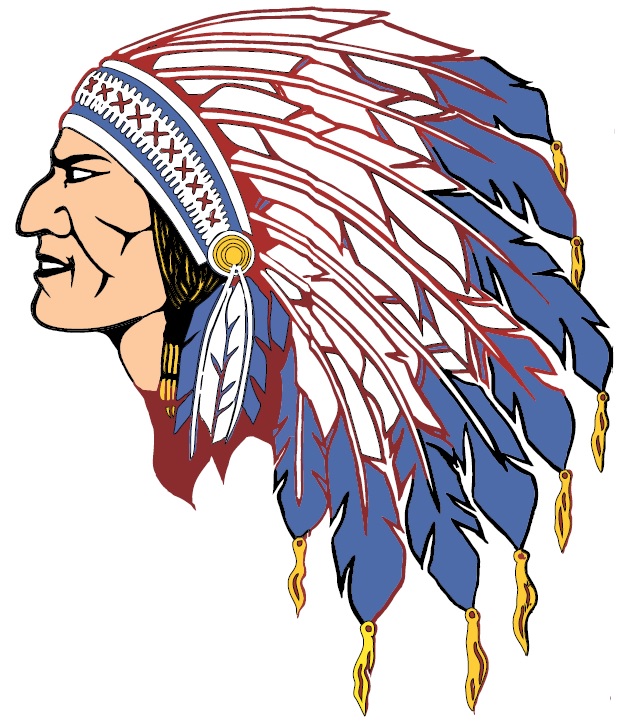 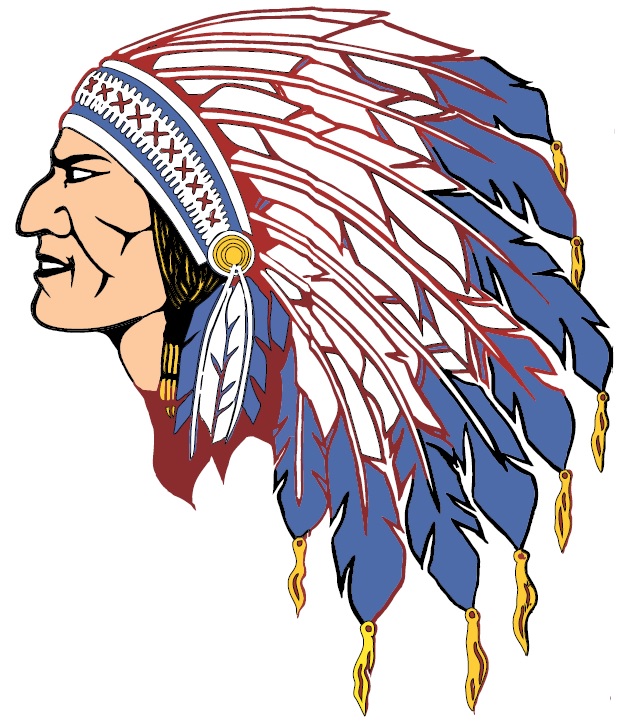 	                      810 North Fourth Street, Pawnee, Illinois 62558Scott CameronSuperintendent       scameron@pawneeschools.org  	Timothy R. Kratochvil	W. Christopher Hennemann	Ryan Steffen	Jr. High/High School Principal	Grade School Principal	Athletic Director		tkratochvil@pawneeschools.org 	chennemann@pawneeschools.org	rsteffen@pawneeschools.orgDear ……………,I just wanted to make sure that you were aware that____________  is failing _____________ .  His/Her current grade is a _________%.  Please check Teacherease regularly to monitor his/her progress. Grades are updated by the end of the day on Fridays.  Students who are failing need to spend more time completing homework and studying for tests.  The end of the first quarter is October 19.  If you have any questions, please contact me.Thank you,Carrie SeilerPawnee Junior High Language Arts Teacher.